因應本校武漢肺炎防疫工作【In response to Wuhan pneumonia prevention work】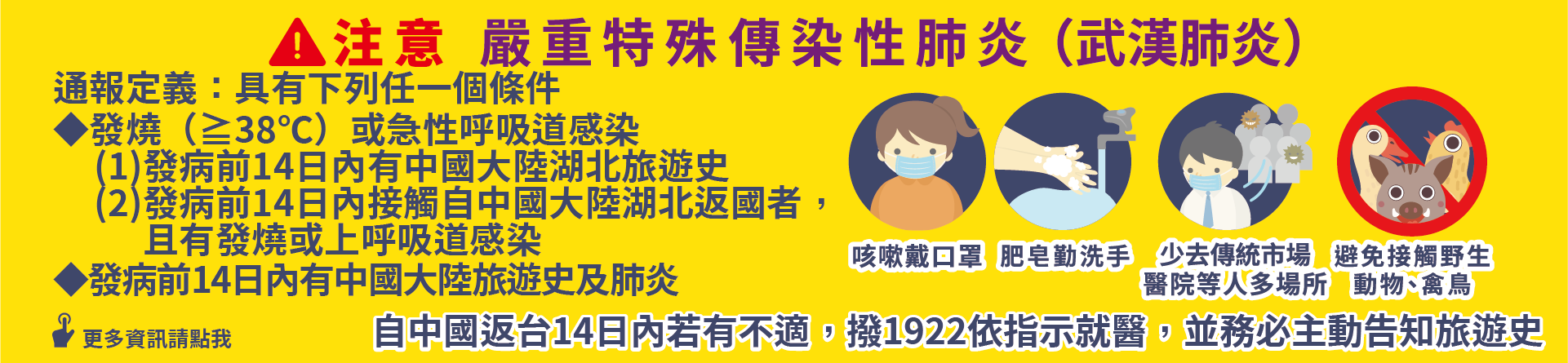 請肥皂洗手或酒精噴手  戴上口罩測量體溫並記錄，每日至少量測體溫1-2次  再進入〜Prevent infection〜★Please sanitize (sprayer) your handswith alcohol or wash your hands withsoap.★Please  wear  a  mask.  Measure body temperature at least 1-2 times a day and record.       Thanks for your cooperation 